Об утверждении Порядка формирования и ведения реестра муниципальных услугВ целях реализации административной реформы на территории муниципального образования Унароковское сельское  поселение, на основании части 7 статьи 11 Федерального закона от 27 июля 2010 № 210-ФЗ «Об организации предоставления государственных и муниципальных услуг» п о с т а н о в л я ю:1. Утвердить Порядок формирования и ведения реестра муниципальных услуг (далее – Порядок) согласно приложению.2. Общему отделу администрации Унароковского сельского поселения (Соколова) обнародовать настоящее постановление и разместить на официальном сайте Унароковского сельского поселения в сети Интернет (www.unarokovo.ru). 3. Контроль за исполнением настоящего постановления оставляю за собой.4. Настоящее постановление вступает в силу со дня обнародования.Глава Унароковскогосельского поселения                                                                          И.И.СкобелевЛИСТ СОГЛАСОВАНИЯпроекта постановления администрации Унароковского сельского поселения Мостовского района от 09.02.2016 № 12 «Об утверждении Порядка формирования и ведения реестра муниципальных услуг»Проект внесен и составлен:Заместитель главы администрацииУнароковского сельского поселения                                            О.А.Орлова
Проект согласован:Начальник общего отдела администрацииУнароковского сельского поселения                                       И.В.СоколоваПРИЛОЖЕНИЕУТВЕРЖДЕНОпостановлением администрации                                                                       Унароковского сельского поселенияот 09.02.2016 №12Порядок формирования и ведения реестра муниципальных услугОбщие положения1.1. Порядок формирования и ведения реестра муниципальных услуг в муниципальном образовании Унароковское сельское поселение (далее – Порядок) принят в целях установления последовательности действий при формировании сведений о муниципальных услугах, предоставляемых администрацией Унароковского сельского поселения.1.2. Целью ведения реестра муниципальных услуг является обеспечение доступности и прозрачности сведений о муниципальных услугах, предоставляемых администрацией Унароковского сельского поселения.Содержание реестра муниципальных услуг2.1. Реестр муниципальных услуг (далее – Реестр) включает в себя следующие сведения:1) порядковый номер муниципальной услуги;2) наименование муниципальной услуги; 3) нормативный акт, устанавливающий осуществление муниципальной услуги;4) исполнитель муниципальной услуги;5) тип требования муниципальной услуги (физическое лицо, юридическое лицо).Формирование и ведение Реестра3.1. Формирование и ведение Реестра осуществляет начальник общего отдела администрации Унароковского сельского поселения по форме согласно приложению к настоящему Порядку.3.2. Сведения о муниципальных услугах для формирования Реестра предоставляются начальнику общего отдела администрации Унароковского сельского поселения специалистами администрации  поселения, предоставляющими соответствующие муниципальные услуги.В случае если в предоставлении муниципальной услуги участвуют несколько специалистов администрации Унароковского сельского поселения, то предоставление сведений начальнику общего отдела администрации Унароковского сельского поселения о муниципальных услугах осуществляет специалист администрации Унароковского сельского  поселения, который предоставляет заинтересованному лицу итоговый результат муниципальной услуги.Сведения о муниципальных услугах в целях включения их в Реестр предоставляются начальнику общего отдела администрации Унароковского сельского поселения по форме согласно приложению к настоящему Порядку на бумажном и электронном носителях. Указанные сведения должны быть полными и достоверными.3.3. При осуществлении ведения Реестра начальник общего отдела администрации Унароковского сельского поселения осуществляет:1) сбор, обработку, учет, регистрацию, хранение и обновление сведений о предоставляемых муниципальных услугах; 2) методическое обеспечение ведения Реестра; 3) предоставление сведений из Реестра всем заинтересованным лицам, исходя из принципа публичности Реестра, доступности всем заинтересованным органам государственной власти и местного самоуправления, юридическим и физическим лицам;4) проведение мониторинга предоставляемых муниципальных услуг. 3.4. Направление начальнику общего отдела администрации  Унароковского сельского поселения сведений о муниципальных услугах для внесения в Реестр (внесения изменений в Реестр) осуществляется не позднее 15 календарных дней со дня вступления в силу нормативных правовых актов, определяющих (изменяющих) специалиста администрации Унароковского сельского поселения, на которого возложено предоставление соответствующей муниципальной услуги и (или) утверждения административного регламента предоставления соответствующей муниципальной услуги.3.5. Специалисты администрации Унароковского сельского поселения, ответственные за предоставление сведений о муниципальных услугах, несут персональную ответственность за полноту и достоверность сведений о муниципальных услугах, а также соблюдение порядка и сроков направления указанных сведений заместителю администрации Унароковского сельского поселения.3.6. Ведение Реестра осуществляется на бумажном и электронном носителях, которые должны быть идентичными.3.7. Электронная копия Реестра размещается на официальном интернет-портале администрации Унароковского сельского поселения и является открытой для общего доступа в сети Интернет.4.Ведение мониторинга муниципальных услуг4.1. Специалисты администрации Унароковского сельского поселения постоянно осуществляют проведение мониторинга муниципальных услуг в форме:1) установления актуальности и соответствия действующему законодательству сведений, содержащихся в Реестре;2) анализа обращений и жалоб получателей муниципальных услуг;3) оценки удовлетворенности жителей Унароковского сельского поселения качеством предоставления муниципальных услуг.4.2. Отчеты о мониторинге муниципальных услуг предоставляются специалистами администрации Унароковского сельского поселения начальнику общего отдела администрации Унароковского сельского поселения не позднее 20 января года, следующего за отчетным.Отчет о мониторинге муниципальных услуг обязательно должен включать выводы и конкретные рекомендации по корректирующим действиям и совершенствованию предоставления муниципальных услуг.4.3. Специалисты администрации Унароковского сельского поселения ежегодно до  1 февраля года, следующего за отчетным, подготавливает сводный отчет о мониторинге муниципальных услуг и предоставляет его главе Унароковского сельского поселения.Заместитель главы администрации                                          О.А.Орлова                                                                                                                                                                                                                                                                                  ПРИЛОЖЕНИЕ к Порядку формирования и ведения реестра муниципальных услугРЕЕСТРМуниципальных услуг, оказываемых населению Унароковского сельского поселения администрацией Унароковского сельского  поселения Мостовского района  Заместитель главы администрации                                   О.А.Орлова                                                     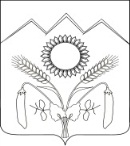  АДМИНИСТРАЦИЯ УНАРОКОВСКОГО СЕЛЬСКОГО ПОСЕЛЕНИЯ МОСТОВСКОГО РАЙОНАПОСТАНОВЛЕНИЕот  09.02.2016                                                                              № 12село Унароково№ п/пНаименование муниципальной услуги (функции)Ответственные за предоставление (исполнение) услуги (функции)